Приложение 9Утвержденапостановлением________________________________________________________________________________________________________________________________________________________________________________________________________________________________________________________________________________________________________________________________________________________________________(наименование документа об утверждении, включаяадминистрации Кавалеровского __________________________________________________________________________________________________________________________________________________________________________________________________________________________________________________________________________________________________________________________________________________________________наименования органов государственной власти илимуниципального района________________________________________________________________________________________________________________________________________________________________________________________________________________________________________________________________________________________________________________________________________________________________________органов местного самоуправления, принявших________________________________________________________________________________________________________________________________________________________________________________________________________________________________________________________________________________________________________________________________________________________________________решение об утверждении схемы или подписавшихсоглашение о перераспределении земельных участков)от ____                                     ____ N_____Схема расположения резервируемого земельного участка в границах Кавалеровского муниципального района для муниципальных нужд под размещение объектов местного значенияАдрес (местонахождение) земельного участка:Приморский край, Кавалеровский район, пгт. Кавалерово, ул. Невельского, д. 50Условный номер земельного участка  -Условный номер земельного участка  -Условный номер земельного участка  -Площадь земельного участка  1391 м2Площадь земельного участка  1391 м2Площадь земельного участка  1391 м2Обозначение характерных точек границКоординаты, мКоординаты, мОбозначение характерных точек границXY1231487269.202407166.042487269.942407133.963487227.412407131.314487226.722407164.611487269.202407166.04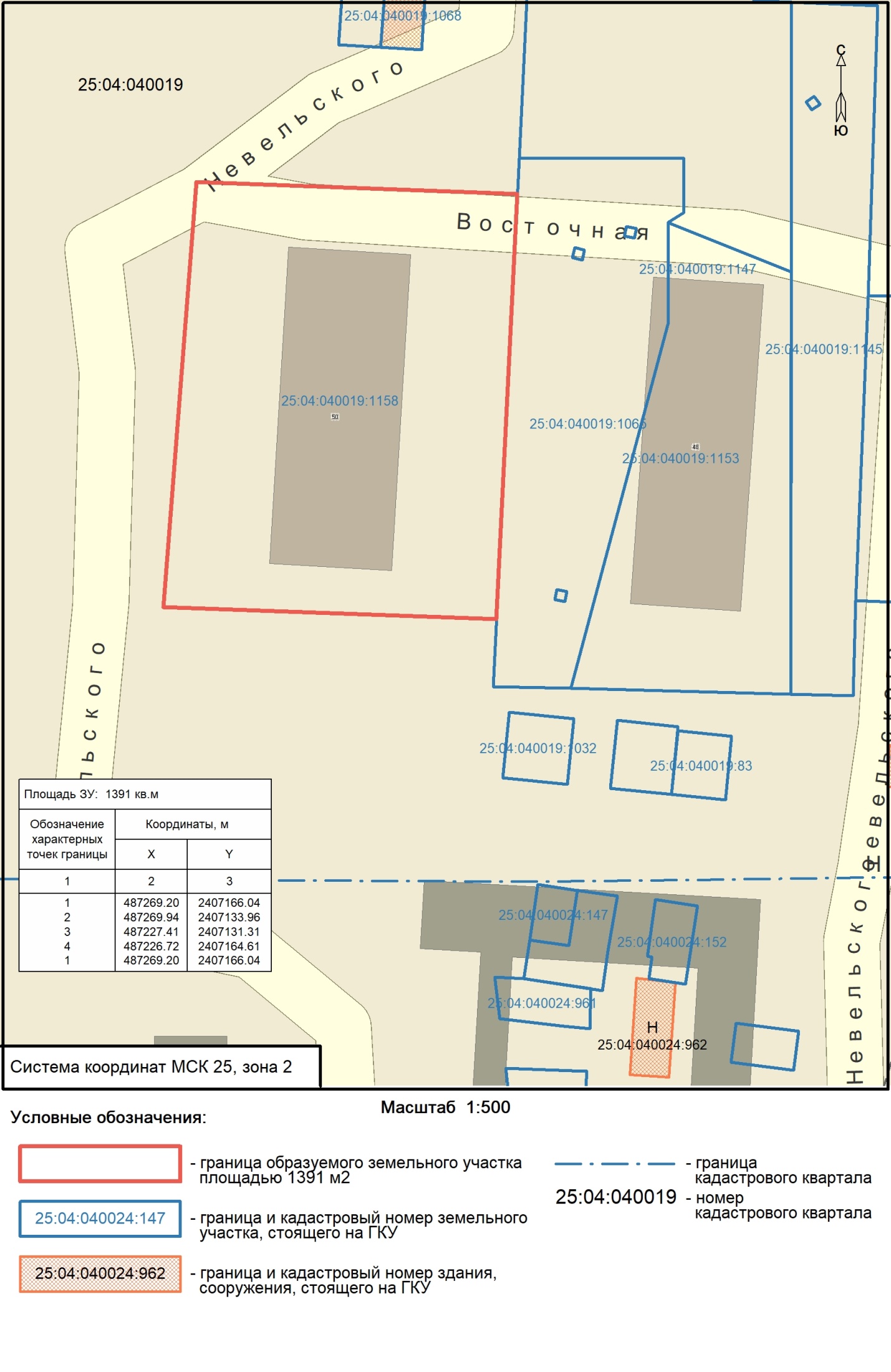 